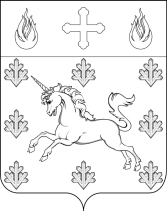 АДМИНИСТРАЦИЯПОСЕЛЕНИЯ СОСЕНСКОЕПОСТАНОВЛЕНИЕ_____18.11.2019______№_____01-09-64/9_____О внесении изменений в Постановление администрации поселения Сосенское от 16.09.2016 № 01-09-57/6 В соответствии с Федеральным законом от 06.10.2003 № 131-ФЗ «Об общих принципах организации местного самоуправления в Российской Федерации», Постановлением администрации поселения Сосенское от 19.08.2016 № 01-09-42/6 «Об утверждении Порядка разработки, реализации и оценки эффективности муниципальных программ поселения Сосенское», в целях комплексного решения проблем благоустройства, содержание объектов благоустройства на территории поселения Сосенское, улучшение внешнего вида территории ПОСТАНОВЛЯЮ:1. Внести изменения в Постановление администрации поселения Сосенское от                    16.09.2016 № 01-09-57/6 «Об утверждении муниципальной программы «Благоустройство территории поселения Сосенское»:1.1. Приложение к Постановлению изложить в редакции согласно приложению, к данному Постановлению.2. Опубликовать данное Постановление в газете «Сосенские вести» и              разместить на официальном сайте органов местного самоуправления в информационно-телекоммуникационной сети «Интернет».3. Данное Постановление вступает в силу со дня его официального опубликования. 4. Контроль за выполнением данного Постановления возложить на заместителя главы администрации поселения Сосенское Стародубцеву С.Н.Глава администрации поселения Сосенское                                           Т.Ю. Тараканова             Приложениек Постановлению администрации 		поселения Сосенское		от 18.11.2019 № 01-09-64/9Муниципальная программа «Благоустройство территории поселения Сосенское»Поселение СосенскоеМосква2016Паспорт муниципальной программы «Благоустройство территории поселения Сосенское»  1. Технико-экономическое обоснование муниципальной программыВ настоящее время в поселении сложилась структура благоустройства, соответствующая муниципальному образованию поселкового типа.Одним из важнейших приоритетов развития поселения, является вопрос улучшения уровня и качества жизни населения.Важнейшим аспектом в реализации данного вопроса является создание органом муниципального образования поселения условий комфортного и безопасного проживания граждан, формирование современной городской инфраструктуры, организации новых мест отдыха, поддержание санитарного состояния территории в соответствии с правилами и нормами.Для улучшения и поддержания состояния зеленых насаждений, устранения аварийной ситуации, придания зеленым насаждениям надлежащего декоративного облика требуется своевременное проведение работ по содержанию зеленых насаждений на территории поселения. Большие нарекания вызывают благоустройство и санитарное содержание дворовых территорий. Для решения данной проблемы требуется участие и взаимодействие органов местного самоуправления поселения с привлечением населения, предприятий и организаций.Недостаточно занимаются благоустройством и содержанием закрепленных территорий организации, расположенные на территориях населенных пунктов поселения. Содержание территории в чистоте и проведение прочих мероприятий по благоустройству способствует созданию благоприятных условий саморазвития, эстетического воспитания подрастающего поколения.Учитывая большую социальную значимость проведения данных мероприятий, а также необходимость поддержания достигнутых результатов, разработана данная муниципальная программа.2. Цели и задачи муниципальной программы	Основными целями настоящей муниципальной программы являются: комплексное решение проблем благоустройства, улучшение внешнего вида территории поселения; повышение комфортности проживания, обеспечение качественного содержания, эксплуатации и ремонта сооружений, находящихся в собственности муниципального образования, планирование работ на длительный период по их содержанию и ремонту.Для достижения целей необходимо решение следующих задач:- поддержание баланса зеленых насаждений, повышение качественного состава зеленых насаждений (деревьев, кустарников), оформление цветников и клумб;- придание территории современного облика;- создание благоприятных условий для отдыха, саморазвития и воспитания детей;- организация прочих мероприятий по благоустройству в поселении;- повышение архитектурно-художественной выразительности сельской среды, обновление элементов комплексного благоустройства улиц поселения, тротуаров;- обеспечение безопасности жизни и здоровья жителей поселения (валка аварийных деревьев); - привлечение к активному участию в решении вопросов благоустройства и поддержания санитарного порядка на территориях общего пользования, прилегающих территорий и закрепленных участков трудовые коллективы учреждений, организаций и предприятий всех форм собственности, индивидуальных предпринимателей.3. Финансирование муниципальной программыФинансирование муниципальной программы осуществляется за счет средств бюджета поселения Сосенское в городе Москве в объемах, установленных решением совета депутатов поселения Сосенское о бюджете поселения Сосенское в городе Москве на текущий финансовый год и плановый период, бюджета города Москвы и за счет средств иных, привлекаемых для реализации муниципальной программы источников (Приложение 1).4. Мероприятия, направленные на реализацию муниципальной программыДостижения запланированных конечных результатов муниципальной программы осуществляется в соответствии с ежегодно утверждаемом перечнем мероприятий муниципальной программы на соответствующий календарный год (Приложение 2,3,4,5,6,7).5. Ожидаемые результаты от реализации программыВ результате выполнения Программы ожидается достижение следующих показателей результативности (Приложение 1.1):- развитие положительных тенденций в создании благоприятной среды жизнедеятельности;- повышение степени удовлетворенности населения уровнем благоустройства;-  развитие культурного отдыха населения;- улучшение санитарного и экологического состояния территории поселения;-  повышение уровня эстетики поселения;-  возможность организации занятости детей и подростков;- повышение доступности, безопасности и качественное улучшение условий эстетического воспитания подрастающего поколения, сохранении и укрепления их здоровьяОжидаемые конечные результаты Программы связаны с поддержанием достигнутого результата, увеличением экологической безопасности, эстетическими и другими свойствами в целом, улучшающими вид территории поселения.6. Отчетность и контроль за исполнением муниципальной программыКонтроль за реализацией муниципальной программы осуществляет Администрация поселения Сосенское, совместно с исполнителями несет ответственность за своевременное и качественное исполнение программных мероприятий.Реализация муниципальной программы обеспечивается комплексом мероприятий по организационному, финансовому, информационному обеспечению. Для обеспечения единого подхода к выполнению системы программных мероприятий, целенаправленного и эффективного расходования финансовых средств, выделенных на реализацию муниципальной программы, необходимо четкое взаимодействие между всеми участниками выполнения системы программных мероприятий.Администрация поселения Сосенское является муниципальным заказчиком программы и координатором деятельности исполнителей программы.Администрация поселения Сосенское осуществляет:- контроль за эффективным и целевым использованием бюджетных средств, направленных на реализацию муниципальной программы;- информационное обеспечение процесса реализации муниципальной программы;- контроль за исполнением муниципальной программы, мониторинг выполнения системы программных мероприятий;- текущую работу по организации эффективной деятельности исполнителей, обеспечивает их согласованные действия по подготовке и реализации программных мероприятий; - работу по корректировке муниципальной программы на основании результатов работы за год.В целях обеспечения оперативного контроля за реализацией муниципальной программы исполнитель программы предоставляет в Администрацию поселения Сосенское: Отчёт об исполнении плана реализации по итогам 1 квартала, полугодия, 9 месяцев – до 15-го числа месяца, следующего за отчётным периодом; Отчёт об исполнении плана реализации по итогам за год – до 1 февраля года, следующего за отчётным.Оценка результативности действия муниципальной программы будет производиться ежегодно по результатам отчетного года.Годовой отчёт должен содержать:-  конкретные результаты, достигнутые за отчётный период;- перечень мероприятий, выполненных и не выполненных (с указанием причин) в установленные сроки;-  анализ факторов, повлиявших на ход реализации муниципальной программы;-  данные об использовании бюджетных средств на выполнение мероприятий.Приложение 1 к муниципальной программе «Благоустройство территории поселения Сосенское»Объем финансовых ресурсов, необходимых для реализации муниципальной программы «Благоустройство территории поселения Сосенское»Приложение 1.1 к муниципальной программе «Благоустройство территории поселения Сосенское»Планируемый результаты реализации муниципальной программы«Благоустройство территории поселения Сосенское»Приложение 2 к муниципальной программе «Благоустройство территории поселения Сосенское»Перечень мероприятий, направленных на реализацию муниципальной программы «Благоустройство территории поселения Сосенское» Содержание объектов благоустройства в 2018 годуПриложение 3к муниципальной программе «Благоустройство территории поселения Сосенское»Перечень мероприятий, направленных на реализацию муниципальной программы«Благоустройство территории поселения Сосенское» Комплексное благоустройство территории в 2018 годуПриложение 4к муниципальной программе «Благоустройство территории поселения Сосенское»Перечень мероприятий, направленных на реализацию муниципальной программы «Благоустройство территории поселения Сосенское» Содержание объектов благоустройства в 2019 годуПриложение 5к муниципальной программе «Благоустройство территории поселения Сосенское»Перечень мероприятий, направленных на реализацию муниципальной программы«Благоустройство территории поселения Сосенское»Комплексное благоустройство территории в 2019 годуПриложение 6к муниципальной программе «Благоустройство территории поселения Сосенское»Перечень мероприятий, направленных на реализацию муниципальной программы «Благоустройство территории поселения Сосенское» Содержание объектов благоустройства в 2020 годуПриложение 7к муниципальной программе «Благоустройство территории поселения Сосенское»Перечень мероприятий, направленных на реализацию муниципальной программы«Благоустройство территории поселения Сосенское»Комплексное благоустройство территории в 2020 годуНаименование муниципальной программы«Благоустройство территории  поселения Сосенское»Цель муниципальной программыКомплексное решение проблем благоустройства, содержание объектов благоустройства на территории поселения, улучшение внешнего вида территории, повышение комфортности проживания.     Конечные результаты муниципальной программы1. Общее освоение выделенных средств по разделам программы, выполнение всех запланированных на отчетный год мероприятий.2. Развитие положительных тенденций в создании благоприятной среды жизнедеятельности.3. Повышение степени удовлетворенности населения уровнем благоустройства.4. Развитие культурного отдыха населения.5. Улучшение санитарного и экологического состояния территории поселения.6. Повышение уровня эстетики поселения.7. Возможность организации занятости детей и подростков.8. Повышение  доступности, безопасности и качественное улучшение условий эстетического  воспитания подрастающего поколения, сохранении и укрепления их здоровья.Задачи муниципальной программы1. Приведение в качественное состояние элементов благоустройства территории поселения.2. Создание комфортных и безопасных условий проживания населения.3. Придание территории современного облика.4. Создание благоприятных условий для отдыха, саморазвития и воспитания детей.3. Улучшение санитарного и экологического состояния города.Координатор муниципальной программы Заместитель главы администрации по вопросам ЖКХРазработчик муниципальной программы и ответственный исполнитель муниципальной программыОтдел по благоустройству и содержанию территорииСроки реализации муниципальной программы2018-2022 гг.Объем и источники финансирования муниципальной программыОбщий объем финансирования на реализацию программы составляет 3 477 401,44 тыс. руб. Средства бюджета поселения Сосенское в городе Москве – 3 465 915,44  тыс. руб.В том числе:2018 год -  1 153 672,14 тыс. руб.;2019 год – 607 991,00 тыс. руб.;2020 год – 636 132,30 тыс. руб.;2021 год – 534 060,00 тыс. руб.;2020 год -  534 060,00 тыс. руб.Субсидия г. Москвы -   11 486,00 тыс. руб.В том числе:2018 год – 11 486,00 тыс. руб.;2019 год – 0,00 тыс. руб.;2020 год – 0,00 тыс. руб.;2021 год – 0,00 тыс. руб.;2022 год – 0,00 тыс.руб.№п/пНаименование мероприятий Объем финансирования (тыс. руб.)Объем финансирования (тыс. руб.)Объем финансирования (тыс. руб.)Объем финансирования (тыс. руб.)Источник финансирования№п/пНаименование мероприятий 2018 годФакт2019 годФакт2020 годПрогноз2020 годПрогноз2021 годПрогноз2022 годПрогнозВсегоРаздел 1. Содержание объектов благоустройстваРаздел 1. Содержание объектов благоустройстваРаздел 1. Содержание объектов благоустройстваРаздел 1. Содержание объектов благоустройстваРаздел 1. Содержание объектов благоустройстваРаздел 1. Содержание объектов благоустройстваРаздел 1. Содержание объектов благоустройстваРаздел 1. Содержание объектов благоустройстваРаздел 1. Содержание объектов благоустройстваРаздел 1. Содержание объектов благоустройства1.1Содержание объектов благоустройства155 093,06175 800,00216 179,00216 179,00193 060,00193 060,00933 192,06Местный бюджет1.2Мероприятия по регулированию численности безнадзорных и бесхозяйных животных5 015,2710 600,0011 000,0011 000,0011 000,0011 000,0048 615,27Местный бюджетИтого по разделу160 108,33186 400,00227 179,00227 179,00204 060,00204 060,00981 807,33Раздел 2. Комплексное благоустройство территорииРаздел 2. Комплексное благоустройство территорииРаздел 2. Комплексное благоустройство территорииРаздел 2. Комплексное благоустройство территорииРаздел 2. Комплексное благоустройство территорииРаздел 2. Комплексное благоустройство территорииРаздел 2. Комплексное благоустройство территорииРаздел 2. Комплексное благоустройство территорииРаздел 2. Комплексное благоустройство территорииРаздел 2. Комплексное благоустройство территории2.1Комплексное благоустройство территории поселения993 563,81421 591,00408 953,30408 953,30330 000,00330 000,002 484 108,11Местный бюджет2.2Комплексное благоустройство территорий жилой застройки поселения Сосенское11 486,000,000,000,000,000,0011 486,00Субсидия г. МосквыИтого по разделу1 005 049,81421 591,00408 953,30408 953,30330 000,00330 000,002 495 594,11Всего по программе:1 165 158,14607 991,00636 132,30636 132,30534 060,00534 060,003 477 401,44Наименование муниципальной программы, (мероприятий)Наименование показателяЕд.изм.Плановое значениеПлановое значениеПлановое значениеПлановое значениеПлановое значениеНаименование муниципальной программы, (мероприятий)Наименование показателяЕд.изм.2018 год2019 год2020 год2021 год 2022 год12345678Раздел 1. Содержание объектов благоустройстваРаздел 1. Содержание объектов благоустройстваРаздел 1. Содержание объектов благоустройстваРаздел 1. Содержание объектов благоустройстваРаздел 1. Содержание объектов благоустройстваРаздел 1. Содержание объектов благоустройстваРаздел 1. Содержание объектов благоустройстваРаздел 1. Содержание объектов благоустройстваСодержание объектов озеленения территория зеленых насаждений/клумбыМ2/М2434 352,96         5 883,52500 801,67             7 849,89491 179,99                              7 087,04491 179,99                              7 087,04491 179,99                              7 087,04Содержание дворовых территорийтерритория М2175 395,30178 093,80175 503,10175 503,10175 503,10Содержание обелисковобелискиШт.55555Оказание услуг по дизинфектологии (дератизация, противомалярийная обработка) территории поселенияТерритория, подлеж. дератизацииТерритория, подлеж. дезинсекции (противомалярийная/акарицидная)М2М2532,831 700,00 /                                          134 000,00532,831 700,00/ 134 000,00532,831 700,00/ 134 000,00532,831 700,00/ 134 000,00532,831 700,00/ 134 000,00Очистка опор освещения и заборов от несанкционированных листовок в п. Коммунарка и п. ГазопроводПлощадь опорМ2899,00899,00899,00899,00899,00      Раздел 2. Паспортизация объектов      Раздел 2. Паспортизация объектов      Раздел 2. Паспортизация объектов      Раздел 2. Паспортизация объектов      Раздел 2. Паспортизация объектов      Раздел 2. Паспортизация объектов      Раздел 2. Паспортизация объектов      Раздел 2. Паспортизация объектовАктуализация и паспортизация объектов благоустройства в внесением данных в АИС «Реестр зеленых насаждений»территорияМ20498 267,03000Актуализация и паспортизация дворовых территорийтерриторияМ20175 503,10000Инвентаризация и паспортизация объектов благоустройства в внесением данных в АИС «Реестр зеленых насаждений»территорияМ200000Инвентаризация и паспортизация дворовых территорийтерриторияМ200000Раздел 3. Мероприятия по регулированию численности безнадзорных и бесхозяйновых животныхРаздел 3. Мероприятия по регулированию численности безнадзорных и бесхозяйновых животныхРаздел 3. Мероприятия по регулированию численности безнадзорных и бесхозяйновых животныхРаздел 3. Мероприятия по регулированию численности безнадзорных и бесхозяйновых животныхРаздел 3. Мероприятия по регулированию численности безнадзорных и бесхозяйновых животныхРаздел 3. Мероприятия по регулированию численности безнадзорных и бесхозяйновых животныхРаздел 3. Мероприятия по регулированию численности безнадзорных и бесхозяйновых животныхРаздел 3. Мероприятия по регулированию численности безнадзорных и бесхозяйновых животныхОтлов бездомных животных Собаки, кошкиособь165100100100100Раздел 4. Разработка проектной документации на комплексное благоустройствоРаздел 4. Разработка проектной документации на комплексное благоустройствоРаздел 4. Разработка проектной документации на комплексное благоустройствоРаздел 4. Разработка проектной документации на комплексное благоустройствоРаздел 4. Разработка проектной документации на комплексное благоустройствоРаздел 4. Разработка проектной документации на комплексное благоустройствоРаздел 4. Разработка проектной документации на комплексное благоустройствоРаздел 4. Разработка проектной документации на комплексное благоустройствоРазработка проектной документации на благоустройство территории, прилегающей к храму в п. Коммунарка (с ремонтом обелиска)территорияга01,1000Разработка ПСД на благоустройство озеленительной территории вдоль ул. Николо-Хованская от Калужского шоссе до поворота на СНТ «Коммунарка-2»территорияга04,1000Разработка проектно-сметной документации по благоустройству территории от ул. Сосенский Стан до д. Столбово (вдоль оврага)территорияга5,50000Разработка проектно-сметной документации по благоустройству озелененной территории парковой зоны Зеленая линия (2 этап) и подъездных групп от Калужского шоссе до ул. Бачуринскаятерриторияга6,00000Разработка ПСД по благоустройству территории, прилегающей к д. № 33-32,6,30 и территории, прилегающей к пруду возле КФХ «Конник»территорияга5,60000Раздел 5. Комплексное благоустройство территорииРаздел 5. Комплексное благоустройство территорииРаздел 5. Комплексное благоустройство территорииРаздел 5. Комплексное благоустройство территорииРаздел 5. Комплексное благоустройство территорииРаздел 5. Комплексное благоустройство территорииРаздел 5. Комплексное благоустройство территорииРаздел 5. Комплексное благоустройство территорииБлагоустройство парковой зоны Зеленая линия (этап 2) и въездных групп от Калужского шоссе до ул. Бачуринскаятерриторияга00000Благоустройство территории, прилегающей к д. 33,32,6,30 п. Коммунарка и территории, прилегающей к пруду возле КФХ «Конник»территорияга05,6000Посадка зеленых насаждений на территории поселения СосенскоеКустарники/деревьяШт.022 000/101000Благоустройство территории п. Газопроводтерриторияга18,950000Установка ледяных фигур на территории поселения СосенскоетерриторияШт.44000Благоустройство озелененной территории сквера п. Коммунарка, ул. Сосенский Стан, д. 1-3-5территорияга0,80000Благоустройство территории вокруг «Конторского пруда», прилегающего к ул. А. Монаховой д. 23, расположенного по адресу: п. Сосенское, п. Коммунаркатерриторияга4,30000Устройство детских площадок в д. Николо-Хованское и д. Сосенкитерриторияга00,50000Благоустройство и очистка «Школьного пруда» п. Коммунаркапрудпруд10000Благоустройство и очистка «Конторского пруда» и пруда возле КФХ «Конник»прудпруд20000Устройство тротуаров по адресам: п. Сосенское, д. Сосенки; п. Сосенское, д. Сосенки от д. 133 б до остановки «Калужское шоссе»тротуарыМ24429,60000Устройство тротуаров по адресам: п. Сосенское, д. Летово; п. Сосенское от «Калужского шоссе» до д. ПрокшинотротуарыМ22212,00000Устройство павильона, раздевалки, индивидуальных скамеек на подпорных стенах и установка букв на территории Липового паркаОбъект/ограждениеШт./м31/1310000Устройство наружного освещения вблизи домов по адресу: пос. Коммунарка, д. 101-111территорияопора200000Устройство проезда по адресу: п. Сосенское, п. Коммунарка, д. №23,24,25проездМ24800000Устройство парковки по адресу: п. Сосенское, п. Коммунарка (вблизи дома 101)парковкаМ265000000Устройство тротуара по адресу: п. Сосенское, от ул. Александры Монаховой до д. 25 п. КоммунаркатротуарМ25460000Устройство детской площадки в д. Сосенки, вблизи д. 128площадкаМ24200000Установка информационных стендов на территории п. СосенскоеИнф. щитШт.400000Ремонт спортивных площадок по адресу: п. Сосенское, п. Коммунарка, вблизи д. 15, к.2 по ул. ФитаревскаяплощадкаШт.20000Благоустройство пешеходных зон по адресам: п. Сосенское от д. 145 д. Сосенки до «Калужского шоссе»; п. Коммунарка за д. 17-18 и ЖК «Гарден парк»; п. Коммунарка, с торца д. 4 ул. Александры Монаховой; п. Коммунарка, д. 7территорияМ25700000Благоустройство зеленой зоны вдоль ул. Николо-Хованская п. СосенскоетерриторияМ236300000Устройство тротуара по адресу: п. Сосенское, д. Сосенки от дома №45 до остановки общественного транспорта «Сосенки»тротуарМ23200000Устройство тротуара по адресу: г. Москва, п. Сосенки, д. Прокшино, от дома №7 до станции метро «Прокшино»тротуарМ219750000Устройство тротуара по адресу: г. Москва, п. Сосенское, п. Коммунарка, ЖК «Бунинский», от торца д. 109 к.1 до ул. Академика СеменоватротуарМ2334,70000Благоустройство территории по адресам: п. Коммунарка, ул. Лазурная, д. 4; д. зименки, д. 24; д. Сосенки, вл. Д; п. Коммунарка, ул. Ясная, д. 13территорияМ21786,250000Устройство детской и спортивных площадок в СНТ «Лесные поляны»площадкаМ28320000П. Коммунарка (дворовая территория) -закупка скамеекскамейкаШт.10000Благоустройство территории от ул. Сосенский Стан до д. Столбово (вдоль оврага)Территорияга00000Благоустройство территории, прилегающей к храму в п. Коммунарка (с ремонтом обелиска)Территория/памятникГа/шт.001,100Замена резинового покрытия на детской и спортивной площадке в д. СосенкиплощадкаМ20341,5000Устройство детской площадки в д. Сосенки вблизи д. №26площадкаМ20400000Благоустройство территории Культурного лесага00000Комплексное благоустройство и озеленение парковой зоны вблизи деревни Николо-Хованскоетерриторияга00700Установка указателей нахождения объектовУказатели на мет. стойкахШт.050000№п/пМероприятия по реализации программыСрок исполненияОбъём финансирования в 2018 году (тыс. руб.)Ответственный за выполнениеПрограммы№п/пМероприятия по реализации программыСрок исполненияОбъём финансирования в 2018 году (тыс. руб.)Ответственный за выполнениеПрограммы№п/пМероприятия по реализации программыСрок исполненияОбъём финансирования в 2018 году (тыс. руб.)Ответственный за выполнениеПрограммыРаздел 1. Содержание объектов благоустройства Раздел 1. Содержание объектов благоустройства Раздел 1. Содержание объектов благоустройства Раздел 1. Содержание объектов благоустройства Раздел 1. Содержание объектов благоустройства Раздел 1. Содержание объектов благоустройства 1.1Содержание объектов озеленения1-4 кв-л 201880 110,12Администрация поселения Сосенское1.2Содержание дворовых территорий1-4 кв-л 201873 092,21Администрация поселения Сосенское1.3Содержание обелисков1-4 кв-л 2018270,00Администрация поселения Сосенское1.4Оказание услуг  по дезинфектологии (дератизации, противомалярийной и акарицидной обработке) территории поселения1-4 кв-л 2018394,00Администрация поселения Сосенское1.5Закупка хозяйственных материалов и инвентаря на субботник2 кв-л 2018589,20Администрация поселения Сосенское1.6Очистка опор освещения и конструкций от несанкционированных листовок в п. Коммунарка и п. Газопровод1-4 кв-л 2018397,10Администрация поселения Сосенское1.7Ремонт ограждений п. Сосенское, д. Сосенки2 кв-л 201834,20Администрация поселения Сосенское1.8Вырубка сухостойных деревьев на территории неразграниченной собственности, прилегающей к кварталу танхаусов "Никольское", вблизи д.10 к д.10 по ул. Николо-Хованская2 кв-л 201899,45Администрация поселения Сосенское1.9Предоставление и обслуживание туалетных кабин, п. Сосенкое, п. Коммунарка, ул. Липовый парк, д.10, к.2, вблизи Липового парка с 01.07.2018 по 31.10.20182-3 кв-л 201812,46Администрация поселения Сосенское2.0Уход за деревьями (санитарная обрезка деревьев)3 кв-л 201894,32Администрация поселения СосенскоеИтого по разделу 1:155 093,06Раздел 2. Мероприятия по регулированию численности безнадзорных и бесхозяйных животныхРаздел 2. Мероприятия по регулированию численности безнадзорных и бесхозяйных животныхРаздел 2. Мероприятия по регулированию численности безнадзорных и бесхозяйных животныхРаздел 2. Мероприятия по регулированию численности безнадзорных и бесхозяйных животныхРаздел 2. Мероприятия по регулированию численности безнадзорных и бесхозяйных животныхРаздел 2. Мероприятия по регулированию численности безнадзорных и бесхозяйных животных2.1Отлов и содержание бездомных животных1-4 кв-л 20185 015,27Администрация поселения СосенскоеИтого по разделу 3:5 015,27Всего:160 108,33№ п/пМероприятия по реализации программыСрок исполненияОбъём финансирования по годам и источникам2018 году(тыс. руб.)Ответственный за выполнение муниципальной программыРаздел 1. Раздел 1. Раздел 1. Раздел 1. Раздел 1. Раздел 1. 1.1Разработка ПСД по благоустройству озеленительной территории от ул. Сосенский Стан до д. Столбово вдоль оврага1-2 кв-л 20184 615,73Администрация поселения Сосенское1.2Разработка ПСД по благоустройству озеленительной территории парковой зоны Зеленая линия (2 этап) и въездных групп от Калужского шоссе до ул. Бачуринская1-2 кв-л 20186 500,00Администрация поселения Сосенское1.3Разработка ПСД по благоустройству территории, прилегающей к д. № 33-32,6,30 и территории, прилегающей к пруду возле КФХ «Конник»1-2 кв-л 20187 935,53Администрация поселения Сосенское1.4Изготовление по картографическим материалам ситуционных планов с линиями градостроительного регулирования и нанесения границ участка2-4 кв-л 2018129,80Администрация поселения Сосенское1.5Авторский надзор за выполнением работ по благоустройству дворовой территории, парковой зоны по адресу: п. Газопровод, д.14,15,16,17,18 (парковая зона), 1-4,6-12,14,18 (дворовая территория)2-4 кв-л 2018959,49Администрация поселения Сосенское1.6Авторский надзор за проведением работ по благоустройстве территории сквера С. Стан д.1-3-52-4 кв-л 2018100,05Администрация поселения Сосенское1.7Авторский надзор за проведением работ по благоустройству территории, вокруг «Конторского пруда», прилегающего к ул. А. Монаховой д.23 по адресу п. Сосенское, п. Коммунарка 2-4 кв-л 2018669,11Администрация поселения Сосенское1.8Изготовление инженерно-топографических планов М1:500 с нанесением подземных коммуникаций, красных линий п. Сосенское, п. Коммунарка2-4 кв-л 20183 379,31Администрация поселения Сосенское1.9Изготовление, монтаж, обслуживание и демонтаж ледовых горок и ледяной скульптурной композиции 2017-2018гг.1 кв-л 2018652,62Администрация поселения Сосенское2.0Физико-химические исследования покрытия детских площадок по адресу: п. Коммунарка, ул. А. Монаховой, территория Липового парка3 кв-л 201878,25Администрация поселения Сосенское2.1Авторский надзор за выполнением работ по благоустройству территории по адресу: п. Сосенское, п. Газопровод, д.15-173 кв-л 2018179,75Администрация поселения Сосенское2.2Технологическое присоединение к электрическим сетям3-4 кв-л 2018187,89Администрация поселения Сосенское2.3Изготовление, монтаж, обслуживание и демонтаж ледовых горок и ледяной скульптурной композиции 2017-2018гг.4 кв-л 20182 573,55Администрация поселения СосенскоеИтого по разделу 1:27 961,08Раздел 2.Раздел 2.Раздел 2.Раздел 2.Раздел 2.Раздел 2.2.1Комплексное благоустройство территории по адресу: п. Сосенское, п. Газопровод, д.15-172-4 кв-л 201892 716,48Администрация поселения Сосенское2.2Комплексное благоустройство территории по адресу: п. Сосенское, п. Газопровод, д.1-4,6-12,14,182-4 кв-л 2018157 427,01Администрация поселения Сосенское2.3Комплексное благоустройство территории по адресу: п. Сосенское, п. Газопровод, д. 14,15,16,17,18 (парковая зона)2-4 кв-л 2018160 732,11Администрация поселения Сосенское2.4Комплексное благоустройство территории сквера, по адресу: п. Коммунарка, ул. Сосенский Стан, д.1-3-52-4 кв-л 2018153 821,82Администрация поселения Сосенское2.5Комплексное благоустройство территории вокруг «Конторского пруда», прилегающего к ул. А. Монаховой д.23, п. Сосенское, п. Коммунарка2-4 кв-л 2018181 189,56Администрация поселения Сосенское2.6Благоустройство и очистка «Школьного пруда» п. Сосенское, п. Коммунарка 1-3 кв-л 201839 080,28Администрация поселения Сосенское2.7Очистка и благоустройство «Конторского пруда» и пруда возле КФХ «Конник» по адресу:  п. Сосенское, п. Коммунарка1-3 кв-л 2018105 023,93Администрация поселения Сосенское2.8Устройство тротуаров по адресам: п. Сосенское, д. Сосенки; п. Сосенское д. Сосенки от д.133б до остановки "Калужское шоссе"2-4 кв-л 201812 251,28Администрация поселения Сосенское2.9Устройство тротуаров по адресам: п. Сосенское, д. Летово; п. Сосенское от Калужского шоссе до д. Прокшино2-4 кв-л 20187 128,99Администрация поселения Сосенское2.10Устройство павильона, раздевалки, индивидуальных скамеек на подпорных стенах и установки букв на территории Липового парка2-4 кв-л 201819 828,80Администрация поселения Сосенское2.11Устройство наружного освещения вблизи домов по адресу: пос. Коммунарка, д. 101-1112-4 кв-л 20183 149,55Администрация поселения Сосенское2.12Устройство проезда по адресу: п. Сосенское, п. Коммунарка, д.№ 23,24,252-4 кв-л 20181 475,14Администрация поселения Сосенское2.13Устройство парковки по адресу: п. Сосенское, п. Коммунарка вблизи дома № 1012-4 кв-л 20186 790,17Администрация поселения Сосенское2.14Устройство тротуара по адресу: п. Сосенское, от ул. Александры Монаховой до д.25 п. Коммунарка2-4 кв-л 20183 452,53Администрация поселения Сосенское2.15Устройство детской площадки в д. Сосенки, вблизи д.1282-4 кв-л 2018539,93Администрация поселения Сосенское2.16Установка информационных стендов на территории п. Сосенское2-4 кв-л 20181 859,60Администрация поселения Сосенское2.17Благоустройство пешеходных зон, тротуара по адресам: п. Сосенское от 145 д. Сосенки до Калужского шоссе; п. Коммунарка за д.17-18 и ЖК "Гарден Парк; п. Коммунарка с торца д.4 к ул. А.Монаховой; п. Коммунарка д.73-4 кв-л 20181 368,10Администрация поселения Сосенское2.18Благоустройство зеленой зоны вдоль ул. Николо-Хованская п. Сосенское3-4 кв-л 20187 803,24Администрация поселения Сосенское2.19Устройство тротуара по адресу: п. Сосенское, д. Сосенки от дома №45 до остановки общественного транспорта "Сосенки"3-4 кв-л 2018500,65Администрация поселения Сосенское2.20Устройство тротуара по адресу: г. Москва, п. Сосенское, д. Прокшино от дома №7 до станции метро "Прокшино"3-4 кв-л 20182 237,95Администрация поселения Сосенское2.21Устройство тротуара по адресу: г. Москва, п.Сосенское, п. Коммунарка, ЖК "Бунинский" от торца д.109 к.1 до ул. Академика Семенова3-4 кв-л 2018932,48Администрация поселения Сосенское2.22Установка газонных ограждений п. Сосенское, п. Коммунарка д.№ 15,16,17,18,193-4 кв-л 2018530,36Администрация поселения Сосенское2.23Устройство площадки для выгула собак по адресу: п. Сосенское, ул. Бачуринская (за школой №2070)3-4 кв-л 20181 466,29Администрация поселения Сосенское2.24Устройство площадки для выгула собак по адресу: п. Сосенское, ул. Александры Монаховой, д.109 к.1 (вдоль забора СНТ "Гавриково"3-4 кв-л 2018525,48Администрация поселения СосенскоеПоставка таггатиса отклоненного3 кв-л 201824,00Администрация поселения СосенскоеИтого по разделу 2:961 855,73Раздел 3.Раздел 3.Раздел 3.Раздел 3.Раздел 3.Раздел 3.3.1Благоустройство территории по адресам: п. Коммунарка, ул. Лазурная д.4; д. Зименки, д.24; д. Сосенки, вл. 61Д; п. Коммунарка, ул. Ясная д.132-3 кв-л 20188 786,79 (патент)1 147,5 (местный бюджет)Администрация поселения Сосенское3.2Устройство детской и спортивных площадок В СНТ "Лесные поляны"3 кв-л 20182 685,71 (патент)2 585,48 (местный бюджет)Администрация поселения Сосенское3.3П .Коммунарка (дворовая территория) покупка скамейки 3 кв-л 201813,49 (патент)13,96 (местный бюджет)Администрация поселения СосенскоеИтого по разделу 3:15 233,00Всего:1 005 049,81№п/пМероприятия по реализации программыСрок исполненияОбъём финансирования в 2019 году (тыс. руб.)Ответственный за выполнениеПрограммы№п/пМероприятия по реализации программыСрок исполненияОбъём финансирования в 2019 году (тыс. руб.)Ответственный за выполнениеПрограммы№п/пМероприятия по реализации программыСрок исполненияОбъём финансирования в 2019 году (тыс. руб.)Ответственный за выполнениеПрограммыРаздел 1. Содержание объектов благоустройства Раздел 1. Содержание объектов благоустройства Раздел 1. Содержание объектов благоустройства Раздел 1. Содержание объектов благоустройства Раздел 1. Содержание объектов благоустройства Раздел 1. Содержание объектов благоустройства 1.1Содержание объектов озеленения и цветочное оформление1-4 кв-л 2019110 550,00Администрация поселения Сосенское1.2Содержание дворовых территорий1-4 кв-л 201958 900,00Администрация поселения Сосенское1.3Содержание обелисков1-4 кв-л 2019200,00Администрация поселения Сосенское1.4Оказание услуг  по дезинфектологии (дератизации, противомалярийной и акарицидной обработке) территории поселения1-4 кв-л 20192 950,00Администрация поселения Сосенское1.5Закупка хозяйственных материалов и инвентаря на субботник2 кв-л 2019800,00Администрация поселения Сосенское1.6Очистка опор освещения и конструкций от несанкционированных листовок в п. Коммунарка и п. Газопровод1-4 кв-л 2019400,00Администрация поселения СосенскоеИтого по разделу 1:173 800,00Раздел 2. Паспортизация объектовРаздел 2. Паспортизация объектовРаздел 2. Паспортизация объектовРаздел 2. Паспортизация объектовРаздел 2. Паспортизация объектовРаздел 2. Паспортизация объектов2.1Актуализация и паспортизация объектов благоустройства 2-4 кв-л 20191 000,00Администрация поселения Сосенское2.2Актуализация и паспортизация дворовых территорий2-4 кв-л 20191 000,00Администрация поселения СосенскоеИтого по разделу 2:2 000,00Раздел 3. Мероприятия по регулированию численности безнадзорных и бесхозяйных животныхРаздел 3. Мероприятия по регулированию численности безнадзорных и бесхозяйных животныхРаздел 3. Мероприятия по регулированию численности безнадзорных и бесхозяйных животныхРаздел 3. Мероприятия по регулированию численности безнадзорных и бесхозяйных животныхРаздел 3. Мероприятия по регулированию численности безнадзорных и бесхозяйных животныхРаздел 3. Мероприятия по регулированию численности безнадзорных и бесхозяйных животных3.1Отлов и содержание бездомных животных1-4 кв-л 201910 600,00Администрация поселения СосенскоеИтого по разделу 3:10 600,00Всего:186 400,00№ п/пМероприятия по реализации программыСрок исполненияОбъём финансирования по годам и источникам 2019 году ( тыс. руб.)Ответственный за выполнение муниципальной программы1Разработка ПСД на комплексное благоустройство территории, прилегающей к храму в п. Коммунарка (с устройством мемориала)2 кв. 2019 г.6 825,00Администрация поселения Сосенское2Разработка ПСД по подключению наружного освещения территории по адресу : п. Сосенское, п. Газопровод, д.1-4,6-12,14-182 кв. 2019 г.1 709,00Администрация поселения Сосенское3Разработка ПСД по устройству памятного знака воинам-интернационалистам на территории, прилегающей к территории Липового парка п. Коммунарка с благоустройством прилегающей территории2 кв. 2019 г.428,00Администрация поселения Сосенское4Разработка ПСД на выполнение работ по устройству тротуара по адресу: п. Сосенское, ул. Николо-Хованская (от Калужского шоссе до д. Николо-Хованское)3 кв. 2019 г.749,00Администрация поселения Сосенское5Комплексное благоустройство территории прилегающей к д. № 33,32,6,30 п. Коммунарка и территории, прилегающей к пруду возле КФХ «Конник»2-4 кв. 2019 г.92 484,00Администрация поселения Сосенское6Комплексное благоустройство территории прилегающей к Храму в п. Коммунарка  (с ремонтом обелиска)2-4 кв. 2019 г.144 000,00Администрация поселения Сосенское7Комплексное благоустройство и озеленение территории парковой зоны в д. Николо-Хованское (1 этап)2-4 кв. 2019 г.135 000,00Администрация поселения Сосенское8Посадка деревьев и кустарников на озеленительных территориях з п. Сосенское2-3 кв. 2019 г.7 517,00Администрация поселения Сосенское9Выполнение работ по благоустройству территории п. Сосенское1-3 кв. 2019 г.2 338,00Администрация поселения Сосенское10Установка ледяных фигур на территории поселения Сосенское1 кв. 2019 г.1 103,00Администрация поселения Сосенское11Устройство тротуаров к станции метро: "Прокшино", "Ольховая", "Коммунарка" на территории п. Сосенкое2-3 кв. 2019 г.6 244,00Администрация поселения Сосенское12Устройство ограждений по адресу: п. Сосенское, д. Столбово2-3 кв. 2019 г.663,00Администрация поселения Сосенское13Замена баскетбольных стоек, щитов и колец на спортивной площадке на территории Липового парка п. Сосенское2-3 кв. 2019 г.300,00Администрация поселения Сосенское14Замена покрытия из искусственной травы футбольного поля на территории Липового парка п. Сосенское3 кв. 2019 г.1 278,00Администрация поселения Сосенское15Устройство контейнерной площадки на дворовой территории п. Сосенсков, п. коммунарка, д.106, д.20А3 кв. 2019 г.415,00Администрация поселения Сосенское16Устройство площадок под мусорные контейнеры на дворовой территории п. Сосенское, п. Коммунарка, ул. Сосенский Стан, д.3, д.53 кв. 2019 г.1 386,00Администрация поселения Сосенское17Технологическое присоединение к электрическим сетям2 кв. 2019 г.42,00Администрация поселения Сосенское18Предпроектная разработка проекта устройства мемориала в п. Коммунарка2 кв. 2019 г.100,00Администрация поселения Сосенское19Замена почтовых ящиков, пришедших в негодность, в деревнях п. Сосенское3 кв. 2019 г.100,00Администрация поселения Сосенское20Благоустройство территории детских площадок по адресу: п. Коммунарка, ул. Лазурная д.14, ул. Сосенский Стан, д.12, ул. Сосенский стан д.11-13  и футбольное поле ул. Лазурная д.143 кв. 2019 г.3 599,00Администрация поселения Сосенское21Выполнение работ по установке информационных табличек по адресам: территория Липового парка, п. Коммунарка; территория прилегающая к ДК "Коммунарка"; территория от д.25 до д.11 п. Коммунарка; территория вокруг ГБОУ школы ДО корпус №3 по ул. Лазурная, д.4; территория парковой зоны зеленая линия от ул. Бачуринская до школы № 2070; территория парка" Культурный лес"; территории, прилегающая к школьному пруду; сквер Сосенский Стан д.1,3,53 кв. 2019 г.100,00Администрация поселения Сосенское22Выполнение работ по установке информационных табличек по адресам: д. Летово; д. Сосенки; д. Николо-Хованское; д. Ларево; д. Столбово; д. Зименки, д. Прокшино; д. Макарово; д. Бачурино; сквер по ул. Липовый парк, д.10, к.1; сквер по ул. Ясная, д.10; сквер по ул. Лазурная, д.6,8,10; территория лесополосы за д.14,8,17 и зеленого массива за д.18 п. Газопровод; установка дополнительных щитков без адресной привязки3 кв. 2019 г.93,00Администрация поселения Сосенское23Установка информационных табличек по адресам: п. Коммунарка, д.1,2,3,5,9,10,11,15,16,22,105,106,107,108,13,14,7,8; установка дорожных зеркал безопасности без адресной привязки)3 кв. 2019 г.68,00Администрация поселения Сосенское24Выполнение работ по установке (демонтажу) информационных стендов на территории п. Сосенское 3 кв. 2019 г.299,00Администрация поселения Сосенское25Благоустройство территории п. Коммунарка, ул. А. Монаховой за остановкой общественного транспорта "ул. Сосенский Стан"3 кв. 2019 г.299,00Администрация поселения Сосенское26Благоустройство территории по адресу: п. Сосенское, п. Газопровод, вблизи подстанции Летово3 кв. 2019 г.294,00Администрация поселения Сосенское27Технический надзор за выполнением работ по комплексному благоустройству территории прилегающей к д. № 33,32,6,30 п. Коммунарка и территории, прилегающей к пруду возле КФХ «Конник»3-4 кв. 2019 г.8,00Администрация поселения Сосенское28Разработка ПСД на благоустройство дворовой территории, прилегающей к домам 20,20а п. Коммунарка3-4 кв. 2019 г.534,00Администрация поселения Сосенское29Благоустройство территории, прилегающей к адресам: п. Коммунарка, ул. Бачуринская, д.22, к.1,2,33-4 кв. 2019 г.8 289,00Администрация поселения Сосенское30Устройство тротуара в п. Коммунарка вдоль Школьного пруда3-4 кв. 2019 г.573,00Администрация поселения Сосенское31Изготовление инженерно-топографических планов М1:500 с нанесением подъземных коммуникаций, красных линий и дублированием красных планировочных отметок3-4 кв. 2019 г.450,00Администрация поселения Сосенское32Ремонт детской площадки на дворовой территории п. Коммунарка, ул. Лазурная д.164 кв. 2019 г.4 304,00Администрация поселения СосенскоеВсего:421 591,00№п/пМероприятия по реализации программыСрок исполненияОбъём финансирования в 2020 году (тыс. руб.)Ответственный за выполнениеПрограммы№п/пМероприятия по реализации программыСрок исполненияОбъём финансирования в 2020 году (тыс. руб.)Ответственный за выполнениеПрограммы№п/пМероприятия по реализации программыСрок исполненияОбъём финансирования в 2020 году (тыс. руб.)Ответственный за выполнениеПрограммыРаздел 1. Содержание объектов благоустройства Раздел 1. Содержание объектов благоустройства Раздел 1. Содержание объектов благоустройства Раздел 1. Содержание объектов благоустройства Раздел 1. Содержание объектов благоустройства Раздел 1. Содержание объектов благоустройства 1.1Содержание объектов озеленения и цветочное оформление1-4 кв-л 2020 г.122 839,00Администрация поселения Сосенское1.2Содержание дворовых территорий1-4 кв-л 2020 г.86 140,00Администрация поселения Сосенское1.3Содержание обелисков1-4 кв-л 2020 г.300,00Администрация поселения Сосенское1.4Оказание услуг  по дезинфектологии (дератизации, противомалярийной и акарицидной обработке) территории поселения1-4 кв-л 2020 г.3 000,00Администрация поселения Сосенское1.5Закупка хозяйственных материалов и инвентаря на субботник2 кв-л 2020 г.800,00Администрация поселения Сосенское1.6Очистка опор освещения и конструкций от несанкционированных листовок в п. Коммунарка и п. Газопровод1-4 кв-л 2020 г.             400,00Администрация поселения Сосенское 1.7.Содержание информационных щитов1-4 кв-л 2020 г.1 000,00Администрация поселения Сосенское1.8Удаление сухостойных и аварийных деревьев, покос борщевика на территории  п. Сосенское1-4 кв-л 2020 г.1 500,00Администрация поселения Сосенское1.9Содержание катков в зимний период на спортивных площадках на территории поселения Сосенское1-4 кв-л 2020 г.200,00Администрация поселения СосенскоеИтого по разделу 1:216 179,00Раздел 2. Мероприятия по регулированию численности безнадзорных и бесхозяйных животныхРаздел 2. Мероприятия по регулированию численности безнадзорных и бесхозяйных животныхРаздел 2. Мероприятия по регулированию численности безнадзорных и бесхозяйных животныхРаздел 2. Мероприятия по регулированию численности безнадзорных и бесхозяйных животныхРаздел 2. Мероприятия по регулированию численности безнадзорных и бесхозяйных животныхРаздел 2. Мероприятия по регулированию численности безнадзорных и бесхозяйных животных2.1Отлов и содержание бездомных животных1-4 кв-л 2020 г.11 000,00Администрация поселения СосенскоеИтого по разделу 2:11 000,00Всего:227 179,00№ п/пМероприятия по реализации программыСрок исполненияОбъём финансирования по годам и источникам 2020 году ( тыс. руб.)Ответственный за выполнение муниципальной программы1Комплексное благоустройство территории прилегающей к Храму (с ремонтом обелиска) и дворовой территории вокруг д. №№20, 20а в п. Коммунарка  2-4 кв. 2020 г.170 000,00Администрация поселения Сосенское2Комплексное благоустройство и озеленение территории парковой зоны в д. Николо-Хованское 2 - 4 кв. 2020 г.100 000,00Администрация поселения Сосенское3Организация прогулочной зоны вблизи СНТ «Дубрава» в д. Николо-Хованское2 - 4 кв. 2020 г.25 000,00Администрация поселения Сосенское4Установка ледяных фигур на территории поселения Сосенское1 кв-л  2020 г.5 000,0Администрация поселения Сосенское5Проведение работ по подключению наружного освещения территории по адресу : пос. Сосенское, п. Газопровод, д.1-4,6-12,14-182 -3 кв. 2020 г.8 000,00Администрация поселения Сосенское6Очистка территорий, прилегающих к водоемам 2 - 4 кв. 2020 г.23 361,30Администрация поселения Сосенское7Заливка катков в зимний период на спортивных площадках на территории поселения Сосенское1 - 4 кв. 2020 г250,00Администрация поселения Сосенское8Комплексное благоустройство озеленительной территории парковой зоны Зеленая линия (2 этап) и въездных групп от Калужского шоссе до ул. Бачуринская2 -3 кв. 2020 г.72 342,00Администрация поселения Сосенское9Устройство детской площадки вблизи СНТ «Полянка»2 -3 кв. 2020 г.5 000,00Администрация поселения СосенскоеИтого:408 953,30